Постановление Главы муниципального образования«Кошехабльское сельское поселение»«29» марта 2018г.                    № 17                      а. КошехабльО внесении изменений в Постановление главы от 09 января 2018 № 2 «Об утверждении комплексной программы по профилактике терроризма и экстремизма на территории муниципального образования «Кошехабльское сельское поселение» на 2018 год» В соответствии с Федеральным законом от 06.10.2003г. № 131-ФЗ «Об общих принципах организации местного самоуправления в Российской Федерации», в целях охраны здоровья граждан и общественной безопасности  ПОСТАНОВЛЯЮ:Внести изменения в Постановление главы от 09 января 2018 № 2 «Об утверждении комплексной программы по профилактике терроризма и экстремизма на территории муниципального образования «Кошехабльское сельское поселение» на 2018 год» изложив  п. 4 программы в новой редакции, согласно приложению № 1.Назначить ответственным за  проведение рейдовых плановых мероприятий – ведущего специалиста МО «Кошехабльское сельское поселение» Боджокова Х.Г. Настоящее постановление обнародовать на информационном стенде в администрации поселения.Контроль над исполнением Постановления возложить на первого заместителя главы администрации МО «Кошехабльское сельское поселение» Мамхегова Р.Д. Глава муниципального образования«Кошехабльское  сельское поселение»                                     Х.Г. Борсов  Приложение № 1 к Постановлению главы муниципального образования «Кошехабльское сельское поселение» от «29» марта 2018г. № 174. Характеристика программных мероприятий.РЕСПУБЛИКА АДЫГЕЯАДМИНИСТРАЦИЯ Муниципального образования «КОШЕХАБЛЬСКОЕ СЕЛЬСКОЕ ПОСЕЛЕНИЕ»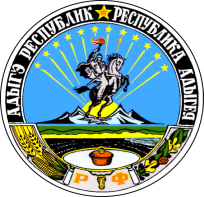 АДЫГЭ РЕСПУБЛИКМУНИЦИПАЛЬНЭ ГЪЭПСЫКIЭ ЗИIЭ«КОЩХЬАБЛЭ КЪОДЖЭ ПСЭУПI»№п/пНаименование мероприятийИсполнительСрокреализацииОбъемы и источники финансирования1.Получение в установленном  порядке  от территориальных органов  федеральных органов исполнительной  власти,  органов государственной власти Республики  Адыгея,   правоохранительных  органов,   общественных   объединений,   организаций и  должностных  лиц информации и материалов, необходимых для реализации ПрограммыВедущий  специалист администрации МО  «Кошехабльское сельское поселение» Боджоков Х.Г.2018 годНе требует финансирования2.Организация  регулярных   встреч должностных лиц органов местного  самоуправления  МО  «Кошехабльское сельское поселение»    с представителями  партий, общественных  организаций и этнических  общин для обсуждения и решения вопросов профилактики терроризма и экстремизмаВедущий  специалист администрации МО  «Кошехабльское сельское поселение» Боджоков Х.Г.2018 годНе требует финансирования3.Осуществление обследований   территорий МО «Кошехабльское сельское поселение» на предмет выявления и ликвидации последствий       экстремистской деятельности,  включая нанесённые   на   здания   и   сооружения    или   изображённые (установленные)  другими  способами символы и знаки экстремистской направленности, с последующим уведомлением прокуратуры и межмуниципального отдела МВД России «Кошехабльский»  Ведущий  специалист администрации МО  «Кошехабльское сельское поселение» Боджоков Х.Г.2018 годНе требует финансирования4.Выявление   фактов распространения  информационных  материалов  экстремистского  характера,  с  последующим уведомлением правоохранительных органовВедущий  специалист администрации МО  «Кошехабльское сельское поселение» Боджоков Х.Г.2018 год Не требует финансирования5. Размещение  в  средствах  массовой  информацииМО «Кошехабльский район»  материалов о действиях населения при угрозе совершения и совершении террористических актовВедущий  специалист администрации МО  «Кошехабльское сельское поселение» Боджоков Х.Г.2018 годНе требует финансирования6.Организация  подготовки, изготовления, приобретения  и  передачи  на  предприятия, в учреждения и организации, расположенные на территории МО «Кошехабльское сельское поселение», рекомендаций, памяток, буклетов  и  плакатов   по   антитеррористической и антиэкстремистской тематикеВедущий  специалист администрации МО  «Кошехабльское сельское поселение» Боджоков Х.Г.2018 год2018 год – 10 тысяч рублей из бюджета муниципального образования «Кошехабльское сельское поселение»,8.Организация подготовки  информационных материалов о действиях  при  угрозе  совершения и совершении  террористических  актов для размещения в местах массового пребывания людей и на объектах  жизнеобеспечения населенияВедущий  специалист администрации МО  «Кошехабльское сельское поселение» Боджоков Х.Г.2018 год2018 год – 10 тысяч рублей из бюджета муниципального образования «Кошехабльское сельское поселение»,9.Оборудование уличных  агитационных  и  информационных  стендов;  размещение  на  них    материалов  (в том  числе  оперативной информации) для населения по вопросам противодействия  терроризму  и  экстремистской  деятельности,  а также о действиях  при  угрозе  совершения и совершении террористических актовВедущий  специалист администрации МО  «Кошехабльское сельское поселение» Боджоков Х.Г.2018 год2018 год – 5 тысяч рублей из бюджета муниципального образования «Кошехабльское сельское поселение»,10. Оказание содействия  федеральным органам государственной  власти   и  органам  государственной власти Республики Адыгея в социальной реабилитации  лиц,  пострадавших в результате  террористических актовВедущий  специалист администрации МО  «Кошехабльское сельское поселение» Боджоков Х.Г.2018 годНе требует финансирования11Через СМИ информировать граждан о наличии в сельском поселении телефонных линий для сообщения фактов угроз террористической, экстремистской и межнациональной направленности Ведущий  специалист администрации МО  «Кошехабльское сельское поселение» Боджоков Х.Г.2018 годНе требует финансирования12Обеспечить постоянный мониторинг оперативной обстановки на территории Кошехабльского сельского поселения с целью своевременного вскрытия возможных террористических и экстремистских угроз и принятия профилактических мер реагированияВедущий  специалист администрации МО  «Кошехабльское сельское поселение» Боджоков Х.Г.2018 годНе требует финансирования13Организация воспитательной работы,  формирование установок толерантного сознания и профилактика экстремизма среди подростков и молодежи Ведущий  специалист администрации МО  «Кошехабльское сельское поселение» Боджоков Х.Г.2018 годНе требует финансирования14Организация мероприятий в молодежной среде, направленных на формирование у подрастающего поколения уважительного отношения ко всем этносам и религиям.  Ведущий  специалист администрации МО  «Кошехабльское сельское поселение» Боджоков Х.Г.2018 годНе требует финансирования